Схема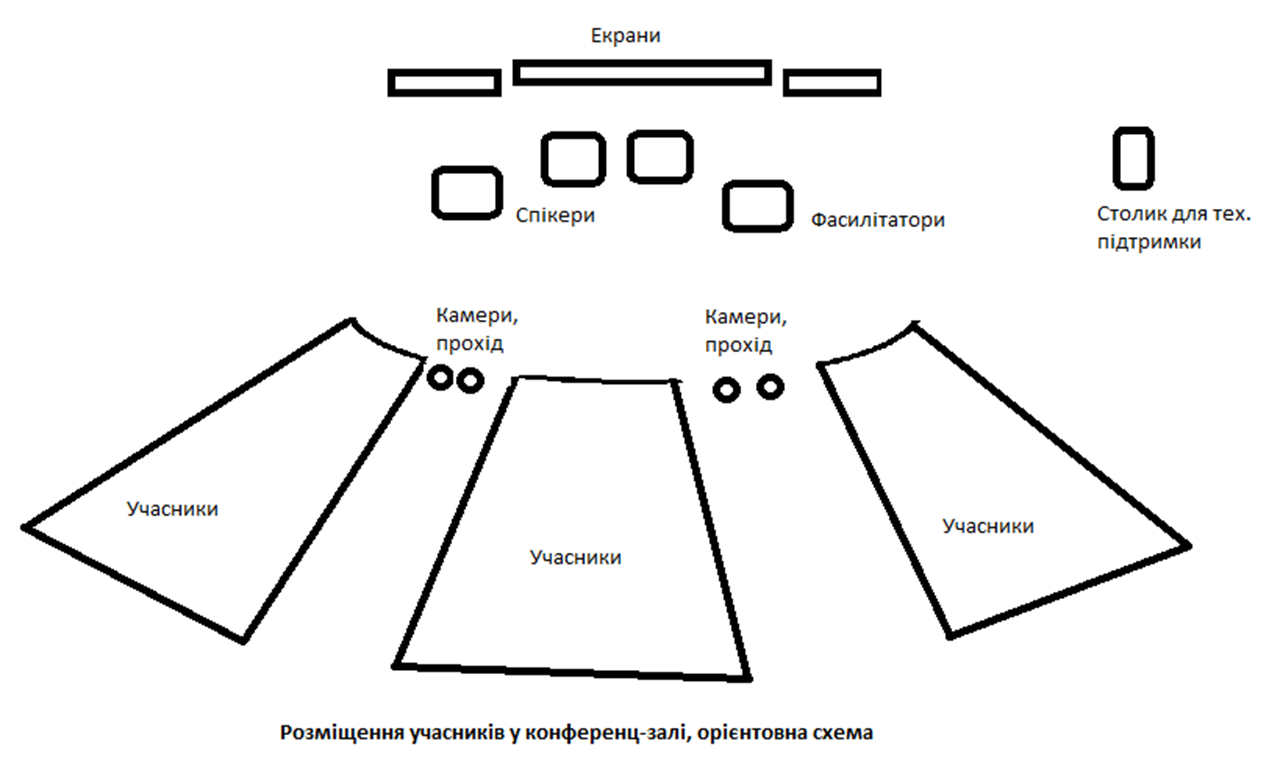 Додаток 1 до запиту на подання пропозицій RFQ №UNFPA/UKR/RFQ/20/01 від 14/01/2020Додаток 1 до запиту на подання пропозицій RFQ №UNFPA/UKR/RFQ/20/01 від 14/01/2020Додаток 1 до запиту на подання пропозицій RFQ №UNFPA/UKR/RFQ/20/01 від 14/01/2020Додаток 1 до запиту на подання пропозицій RFQ №UNFPA/UKR/RFQ/20/01 від 14/01/2020Додаток 1 до запиту на подання пропозицій RFQ №UNFPA/UKR/RFQ/20/01 від 14/01/2020Додаток 1 до запиту на подання пропозицій RFQ №UNFPA/UKR/RFQ/20/01 від 14/01/2020Місце проведення  Пропоновані локацій: 
- НСК Олімпійський, www.nsc-olimpiyskiy.com.ua
- ACCO International, http://acco.ua/ru/vistavkoviy-centr/
- Mercure Congress Centre https://trc-cosmopolite.com/#business
- Parkovyi  https://www.parkovy.info/locations/kongressno-kontsertn-y-zal/ Пропоновані локацій: 
- НСК Олімпійський, www.nsc-olimpiyskiy.com.ua
- ACCO International, http://acco.ua/ru/vistavkoviy-centr/
- Mercure Congress Centre https://trc-cosmopolite.com/#business
- Parkovyi  https://www.parkovy.info/locations/kongressno-kontsertn-y-zal/ Пропоновані локацій: 
- НСК Олімпійський, www.nsc-olimpiyskiy.com.ua
- ACCO International, http://acco.ua/ru/vistavkoviy-centr/
- Mercure Congress Centre https://trc-cosmopolite.com/#business
- Parkovyi  https://www.parkovy.info/locations/kongressno-kontsertn-y-zal/ Пропоновані локацій: 
- НСК Олімпійський, www.nsc-olimpiyskiy.com.ua
- ACCO International, http://acco.ua/ru/vistavkoviy-centr/
- Mercure Congress Centre https://trc-cosmopolite.com/#business
- Parkovyi  https://www.parkovy.info/locations/kongressno-kontsertn-y-zal/ Пропоновані локацій: 
- НСК Олімпійський, www.nsc-olimpiyskiy.com.ua
- ACCO International, http://acco.ua/ru/vistavkoviy-centr/
- Mercure Congress Centre https://trc-cosmopolite.com/#business
- Parkovyi  https://www.parkovy.info/locations/kongressno-kontsertn-y-zal/Дати 20-21 лютого 2020 року20-21 лютого 2020 року20-21 лютого 2020 року20-21 лютого 2020 року20-21 лютого 2020 року Наіва постачальника послуг: #Перелік послугКоментарі  Кількість одиниць  Кільксть днів #Перелік послугКоментарі  Кількість одиниць  Кільксть днів Приміщення 1Конференц-зала, 20-21.02.2020Конференц зала з можливістю розміщення 250 осіб  амфітеатром, з  проходами між секціями для камер преси, фото та відео зйомки  (див. орієнтовну схему)121Хол для виставки та спілкування 20-21.02. 2020Хол поруч з конференц залою, з можливістю розміщення інформаційних стендів ( до 12 стендів), екрану для трансляції відео, прес-куточком, та організації перерви на каву  121VIP-зала, 20.02. 2020 Зала для ділового обіду  для 35 гостей  за круглими столами, з можливістю перейти в іншу частину кімнати для кави та дискусії; для дискусії  планується П-розсадка  з екраном,  або фліпчартом в центрі. 111 Зали для роботи в секціях, 21.02.2020Зали для роботи  секцій, з можливістю П- розсадки, або розсадки театром  36 осіб, з екраном та фліпчартом в центрі  11Обладнання 2Екран  для презентацій  (конференц-зала)Не меньше 150*100 см222Проектор 222Великий екран для презентацій  (конференц-зала)Не меньше  400 см*200 см122Проектор 122Екран з проектором та ноутбуком  для VIP залиНе меньше 150*100 см10.52Екран для презентацій  в холі Екран для фонової демонстрації відео  в холі під час виставки  ( не меньше 150*100 см) 222Проектор 222ФліпчартиФліпчарти для обговорень   (з маркерами та блокнотом)522Звук  та мікрофони  у   конференц-залі Мікрофони  стаціонарні для спікерів (5 шт.),  радіо мікрофони в залі (3 шт.), звук для демонстрації відео   822Звукова система122Банер для прес- зони Не меньше 300*200 см112Інформаційні стенди 12 штук1212М'які  диванчики/крісла для спікерів та фасилітаторів 3-5 штук 523Проживання у готелі3двомісний  номер, з окремими ліжками, з можливістю відміни бронювання за 5 робочих днів    19.02-21.02,  готель біля станції метро   у пішій доступності, з можливістю раннього заїзду. Вартість номера за одну добу - не більше 1800 грн  5023Одномісний номер підвищеного комфорту, з можливістю відміни бронювання за 5 робочих днів   19.02-22.02,  номер  у пішій доступності від місця проведення 234Харчування4Кава-пауза звичайна (чай в асортименті, кава з молоком, печіво в асортименті)по 2 перерви на каву в день,  вартість  - не більше 100 грн на учасника 25044Кава-пауза посилена (чай в асортименті, кава з молоком, канапки двух видів, тістечка двох видів, фрукти в асортименті)20.02.2020 під час реєстрації  - не більше 150 грн на учасника25014Обід для учасників Шведський стіл,  варітсть  - не більше 300  грн. на учасника 20024Обід у VIP  залі20.02.2020, обід та кава,  варітсть  - не більше 350 грн на учасника 3514Вечеря/Прийом Фуршет,  варітсть  - не більше 400 грн на учасника  20014Вода у пляшках 0.5 лу залах для  обговорень, конференц-залі, під час  перерв на каву 25015Канцелярія5Бейдж з логотипом та програмоюформат А5,  двосторонній кольоровий  друк 25015Блокнот А5 з логотипом (двосторонній кольоровий друк) +еко ручка25015Еко-сумка  з логотипом 250156Інші послуги 6Персонал для обслуговування Персонад для реєстрації, координації в залі,  допомога/орієнтування гостей (5 осіб) 527Компенсація проїзду7Відшкодування квитків учасникам Не більше 1000 грн  для учасника 1001